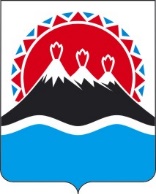 МИНИСТЕРСТВО ЦИФРОВОГО РАЗВИТИЯКАМЧАТСКОГО КРАЯПРИКАЗПРИКАЗЫВАЮ:Признать утратившими силу:приказ Агентства по информатизации и связи Камчатского края 
от 06.02.2014 № 10-п «Об утверждении Положения о контрактной службе Агентства по информатизации и связи Камчатского края»;приказ Агентства по информатизации и связи Камчатского края 
от 06.02.2014 № 12-п «Об утверждении Порядка работы единой комиссии Агентства по информатизации и связи Камчатского края по осуществлению закупок для нужд Камчатского края»;приказ Агентства по информатизации и связи Камчатского края 
от 17.02.2014 № 15-п «Об утверждении Положения о контрактной службе Агентства по информатизации и связи Камчатского края»;приказ Агентства по информатизации и связи Камчатского края 
от 18.03.2014 № 32-п «О внесении изменений в приложение к приказу Агентства по информатизации и связи Камчатского края от 06.02.2014 № 12-п 
«Об утверждении Порядка работы единой комиссии Агентства по информатизации и связи Камчатского края по осуществлению закупок для нужд Камчатского края»;приказ Агентства по информатизации и связи Камчатского края 
от 18.03.2014 № 33-п «О внесении изменений в приказ Агентства по информатизации и связи Камчатского края от 17.02.2014 № 15-п 
«Об утверждении Положения о контрактной службе Агентства по информатизации и связи Камчатского края»;приказ Агентства по информатизации и связи Камчатского края 
от 07.05.2014 № 47-п «О внесении изменений в приложение к приказу Агентства по информатизации и связи Камчатского края от 06.02.2014 № 12-п 
«Об утверждении Порядка работы единой комиссии Агентства по информатизации и связи Камчатского края по осуществлению закупок для нужд Камчатского края»;приказ Агентства по информатизации и связи Камчатского края 
от 30.06.2014 № 59-п «О внесении изменений в приложение к приказу Агентства по информатизации и связи Камчатского края от 06.02.2014 № 12-п 
«Об утверждении Порядка работы единой комиссии Агентства по информатизации и связи Камчатского края по осуществлению закупок для нужд Камчатского края»;приказ Агентства по информатизации и связи Камчатского края 
от 29.07.2014 № 68-п «О внесении изменений в приложение к приказу Агентства по информатизации и связи Камчатского края от 06.02.2014 № 12-п 
«Об утверждении Порядка работы единой комиссии Агентства по информатизации и связи Камчатского края по осуществлению закупок для нужд Камчатского края»;приказ Агентства по информатизации и связи Камчатского края 
от 29.12.2014 № 134-п «О внесении изменений в приложение к приказу Агентства по информатизации и связи Камчатского края от 17.02.2014 № 15-п «Об утверждении Положения о контрактной службе Агентства по информатизации и связи Камчатского края»;приказ Агентства по информатизации и связи Камчатского края 
от 06.02.2015 № 17-п «О внесении изменений в приказ Агентства по информатизации и связи Камчатского края от 17.02.2014 № 15-п 
«Об утверждении Положения о контрактной службе Агентства по информатизации и связи Камчатского края»;приказ Министерства цифрового развития Камчатского края 
от 30.12.2021 № 184-п «О внесении изменений в приложение к приказу Агентства по информатизации и связи Камчатского края от 06.02.2014 № 12-п «Об утверждении Порядка работы единой комиссии Агентства по информатизации и связи Камчатского края по осуществлению закупок для нужд Камчатского края»;приказ Министерства цифрового развития Камчатского края 
от 14.04.2022 № 56/2-п «Об утверждении Положения о контрактной службе Министерства цифрового развития Камчатского края».Настоящий приказ вступает в силу после дня его официального опубликования.[Дата регистрации] № [Номер документа]г. Петропавловск-КамчатскийО признании утратившими силу отдельных приказов Министерства цифрового развития Камчатского краяМинистр[горизонтальный штамп подписи 1]Н.В. Киселев